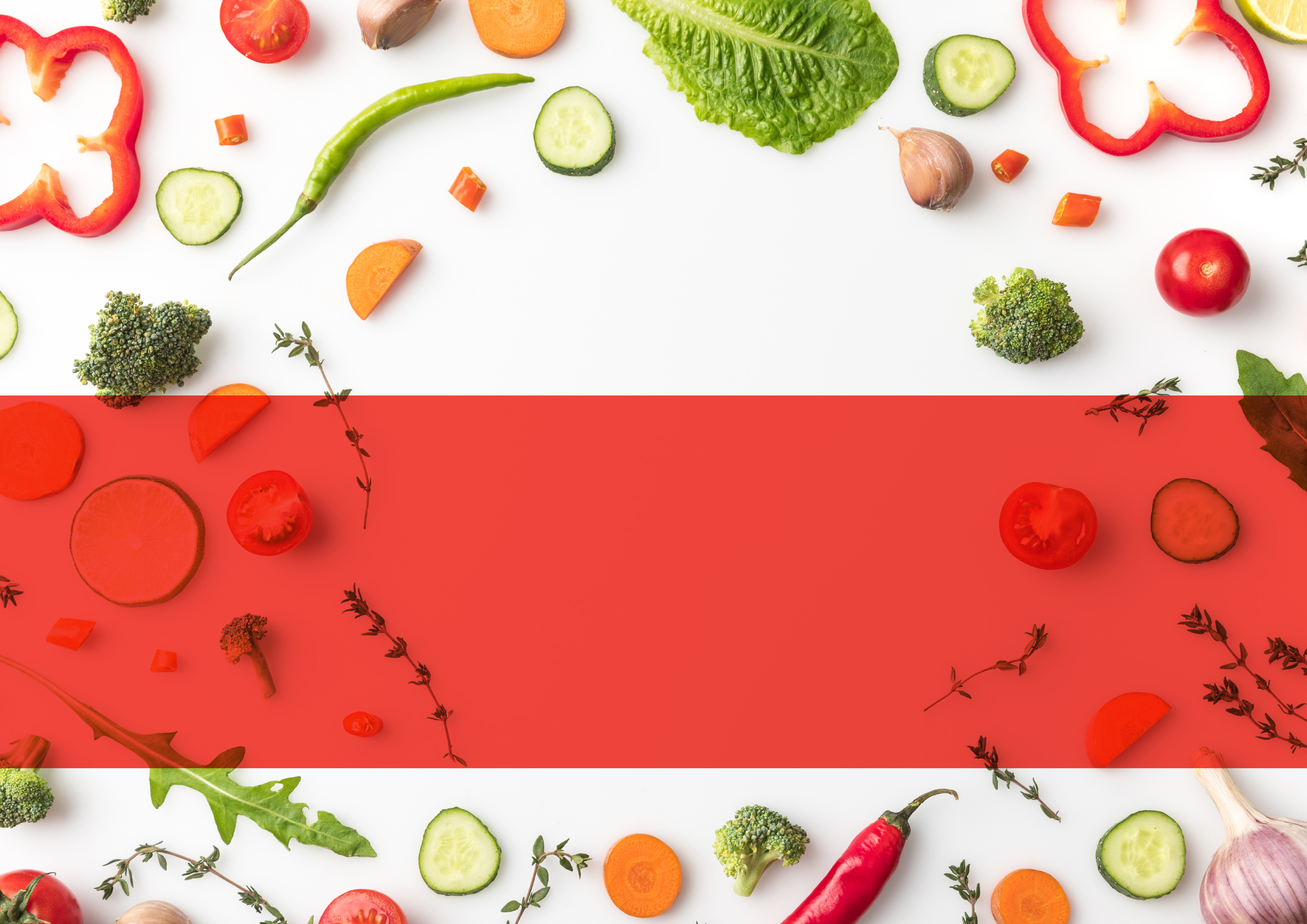 Prénom NOMMon livreDe recetteshttps://www.coollibri.com/impression-livre-de-cuisinePréfaceJe dédie ce livre de cuisine à […]Dans ce livre, j’ai voulu….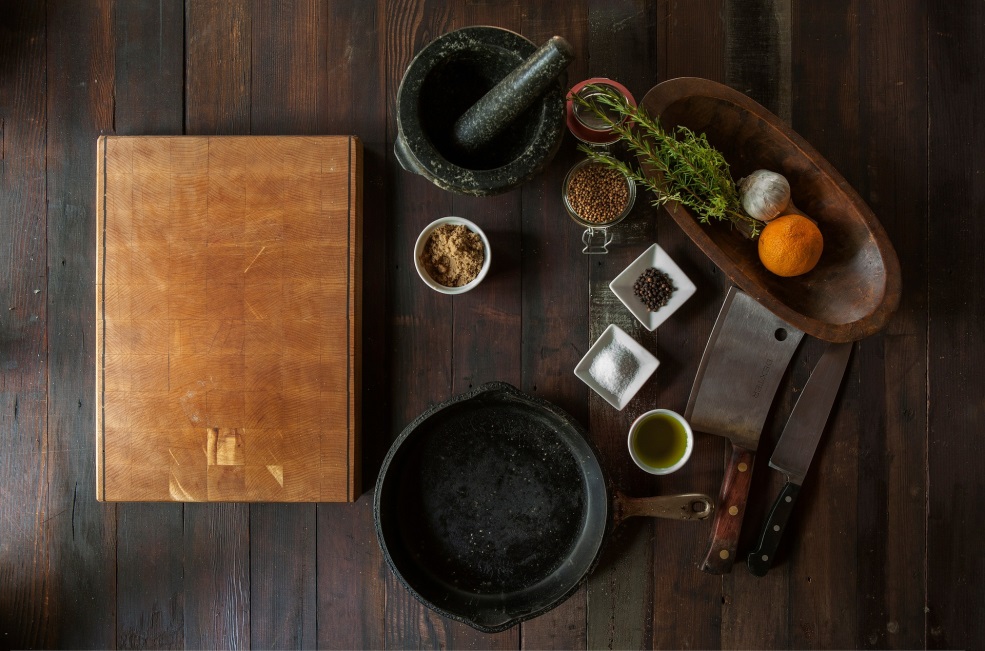 Nom de la recette 1Portions : nombre de personnesTemps de préparation : heures et minutesDurée totale : préparation + temps de cuissonIngrédientsIngrédient 1 | mesuresIngrédient 2 | mesuresIngrédient 3 | mesuresInstructionsExpliquer comment préparer et cuire ce plat.Informations pour les régimes alimentaires particuliersSans gluten ? Convient aux diabétiques ? Ajouter ici les informations relatives aux régimes alimentaires particuliers.Nom de la recette 2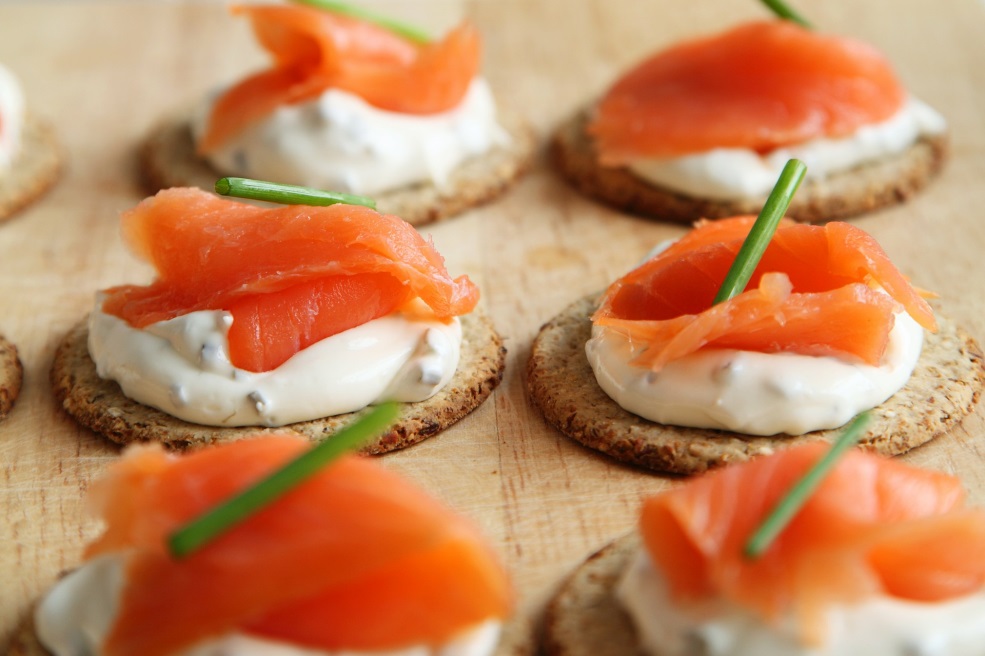 Portions : nombre de personnesTemps de préparation : heures et minutesDurée totale : préparation + temps de cuissonIngrédientsIngrédient 1 | mesuresIngrédient 2 | mesuresIngrédient 3 | mesuresInstructionsExpliquer comment préparer et cuire ce plat.Informations pour les régimes alimentaires particuliersSans gluten ? Convient aux diabétiques ? Ajouter ici les informations relatives aux régimes alimentaires particuliers.Remerciement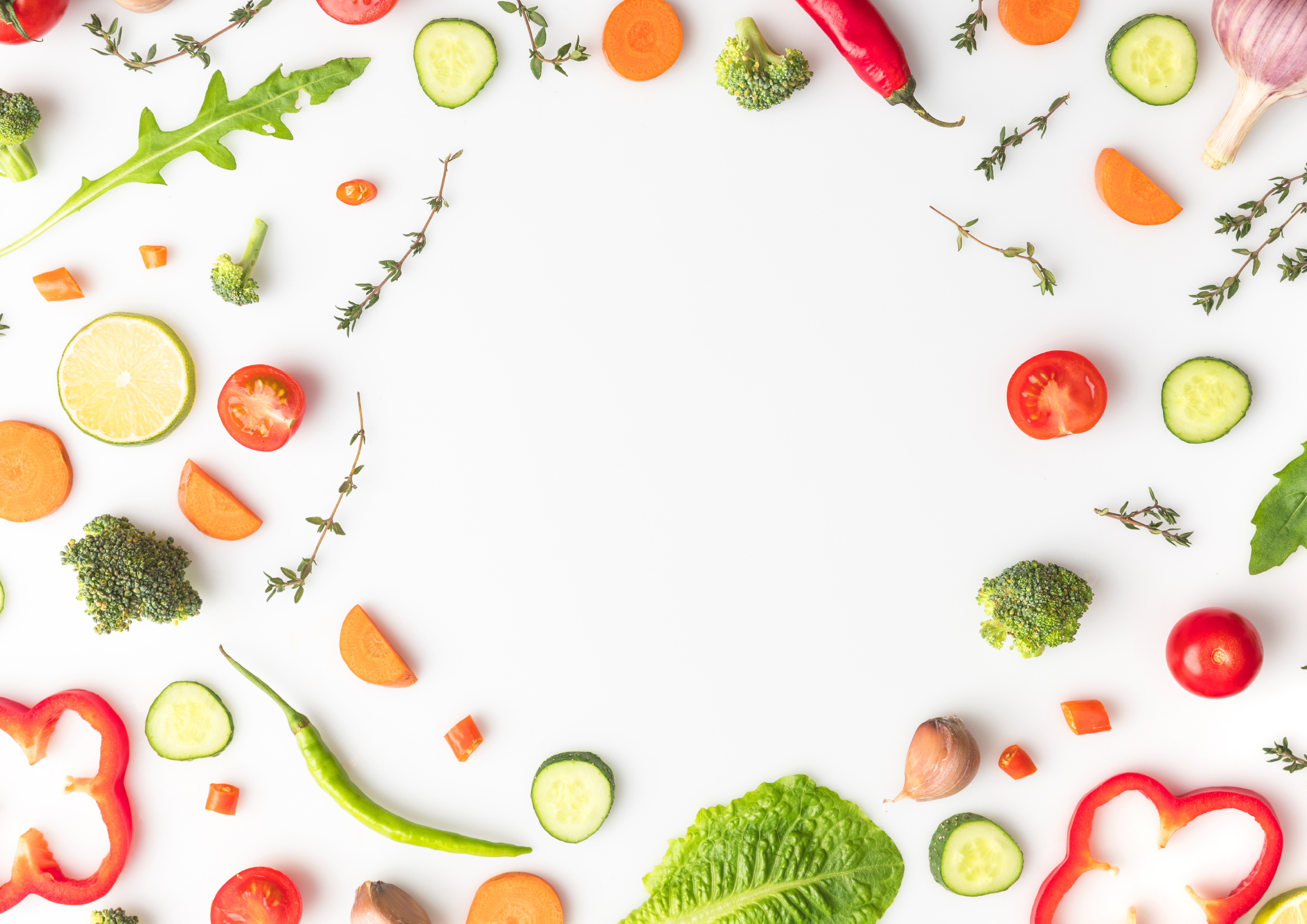 Informationsde 4ème de couverture